LES PASSEJAÏRES DE VARILHES                    					   FICHE ITINÉRAIRELE MAS D’AZIL n° 21 "Cette fiche participe à la constitution d'une mémoire des itinéraires proposés par les animateurs du club. Eux seuls y ont accès. Ils s'engagent à ne pas la diffuser en dehors du club."Date de la dernière mise à jour : 14 décembre 2018La carte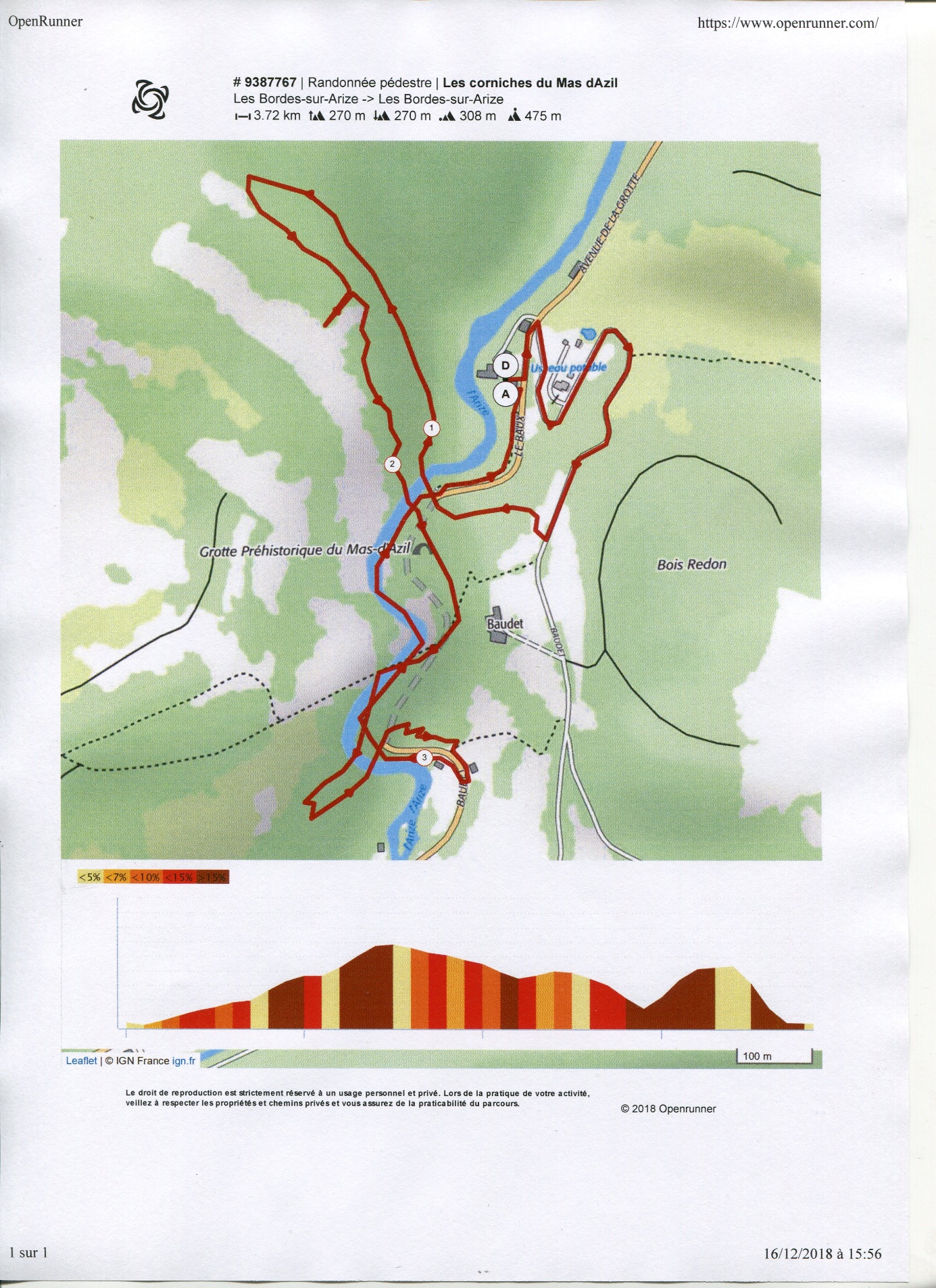 Observation : Du km 3,000 au km 3,600, on longe la route départementale à l’intérieur de la grotteCommune de départ et dénomination de l’itinéraire : Le Mas d’Azil – Parking de l’ancienne centrale coté entrée nord de la grotte – Le Mas d’Azil – Les corniches Nord et Sud en boucleDate, animateur(trice), nombre de participants (éventuel) :04/04/2018 – Michel Souleils29/08/2018 – Michel Souleils04/09/2018 – Jean Gaillard (reconnaissance)14.12.2018 – M. Souleils – 11 participants –(Photos)L’itinéraire est décrit sur les supports suivants : Pas de descriptif connu de l’ensemble du parcours, mais :Description de la partie "Le Solitaire" sur :Topo-guide "L’Ariège à pied, du Piémont aux Pyrénées" Edition de 2017Fiche circuit pédestre n° 12 de l’Office de Tourisme Arize/LèzeClassification, temps de parcours, dénivelé positif, distance, durée :Marcheur - 2h30 – 250 m – 4 km -1/2 journéeBalisage : Jaune + panneaux directionnels + panneaux d’information sur la partie "Le Solitaire", inexistant ailleurs.Particularité(s) : Après le passage au-dessus de l’entrée nord de la grotte, montée escarpée (surplomb), parfois délicate mais équipée, sous la corniche nord jusqu’au bois de buis. Attention, partie glissante par temps de pluie.Beau surplomb, à nouveau, pour la corniche au-dessus de l’entrée Sud avec passage juste au-dessus de la base de saut à l’élastique (Pas d’équipement particulier, mais la corniche est large).Site ou point remarquable :La grotte du Mas d’AzilLe passage en corniche au-dessus des entrées Nord et Sud de la grotteLa vue panoramique sur le Mas d’Azil et son bassin depuis la corniche et, surtout, depuis le Roc des CorbeauxTrace GPS :XxDistance entre la gare de Varilhes et le lieu de départ : 28 kmObservation(s) : La boucle du Solitaire (Départ du parking de la centrale électrique avant l’entrée nord de la grotte) fait l’objet de la fiche Mas d’Azil n° 20.Plusieurs passages glissants après période de pluie (petites chutes sans gravité relevées lors de la sortie du 15 décembre 2018).